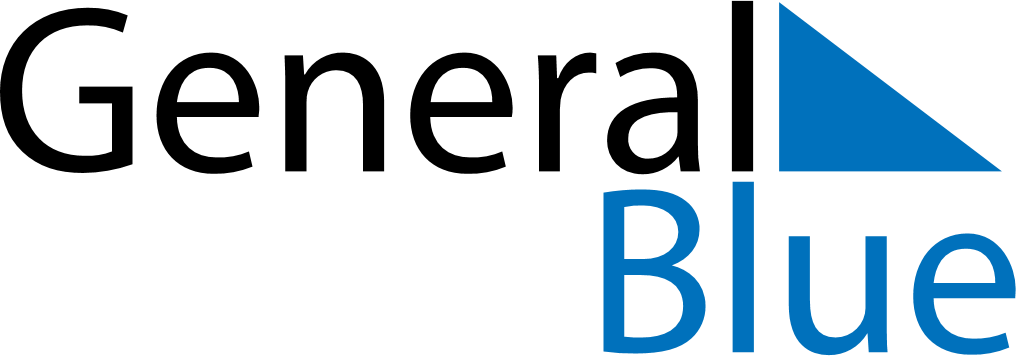 May 2020May 2020May 2020May 2020May 2020May 2020TogoTogoTogoTogoTogoTogoMondayTuesdayWednesdayThursdayFridaySaturdaySunday123Labour Day456789101112131415161718192021222324Ascension Day25262728293031End of Ramadan (Eid al-Fitr)NOTES